Ι городская научно-практическая конференция работников муниципальных организаций сферы культуры города Новосибирска «Культурное пространство города: траектории возможностей» стала не только установочным мероприятием, образовательным полем, дискуссионной площадкой, но и пространством для обмена опытом среди муниципальных учреждений сферы культуры нашего города и других регионов.В рамках конференции прошли экскурсии для представителей государственного бюджетного учреждения культуры города Москвы «Мосразвитие». Экспертам представилась возможность познакомиться с опытом муниципальных организаций сферы культуры и молодежной политики нашего города и обменяться своими впечатлениями и наработками. Гости посетили Детскую школу искусств № 30, Библиотеку им. Н. К. Крупской (ЦБС Центрального округа), Центральную библиотеку им. М. Е. Салтыкова-Щедрина, открытое творческое пространство «Фактура». 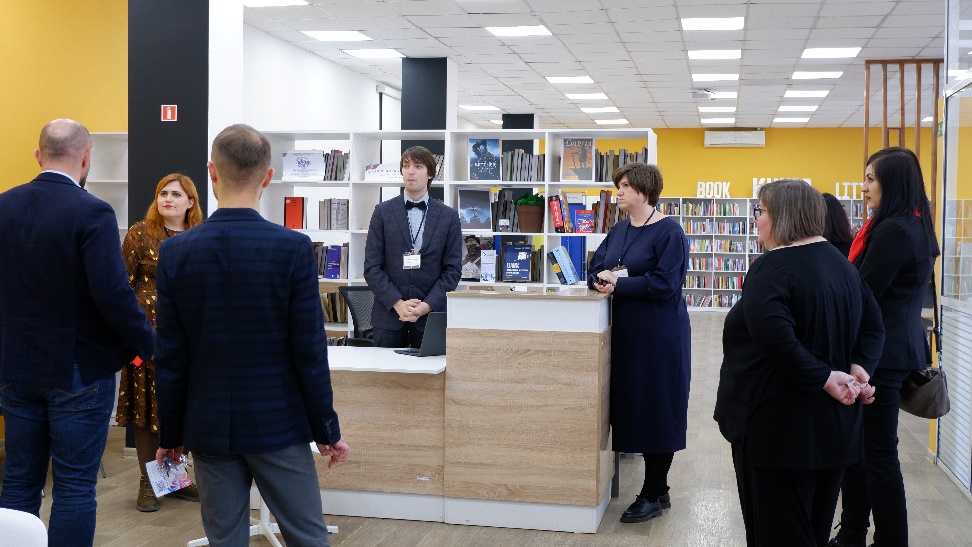 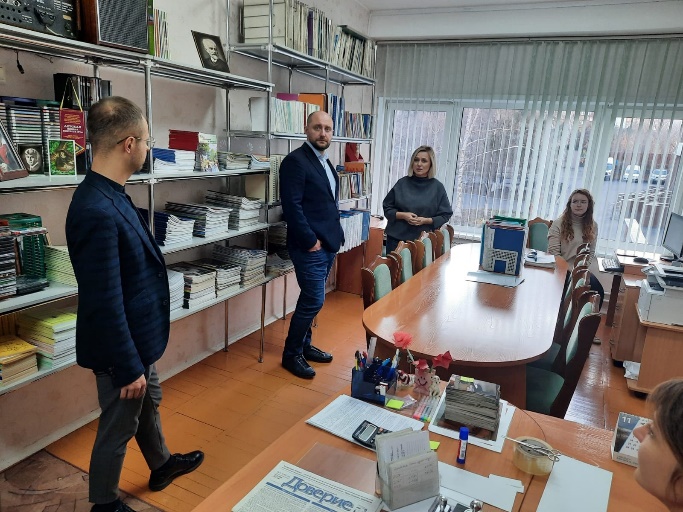 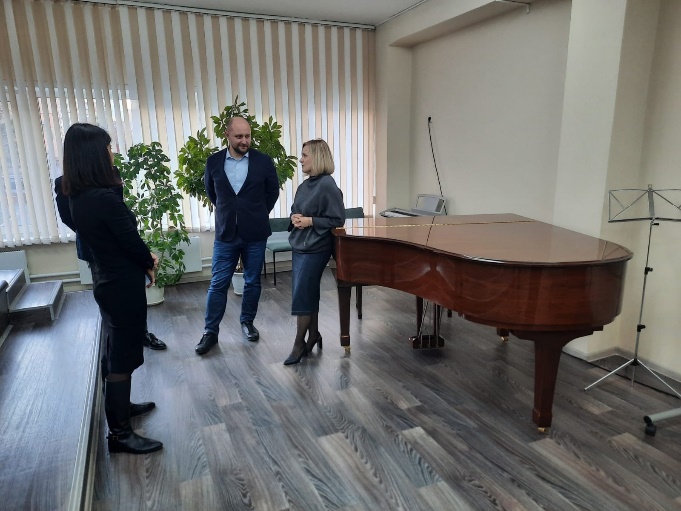 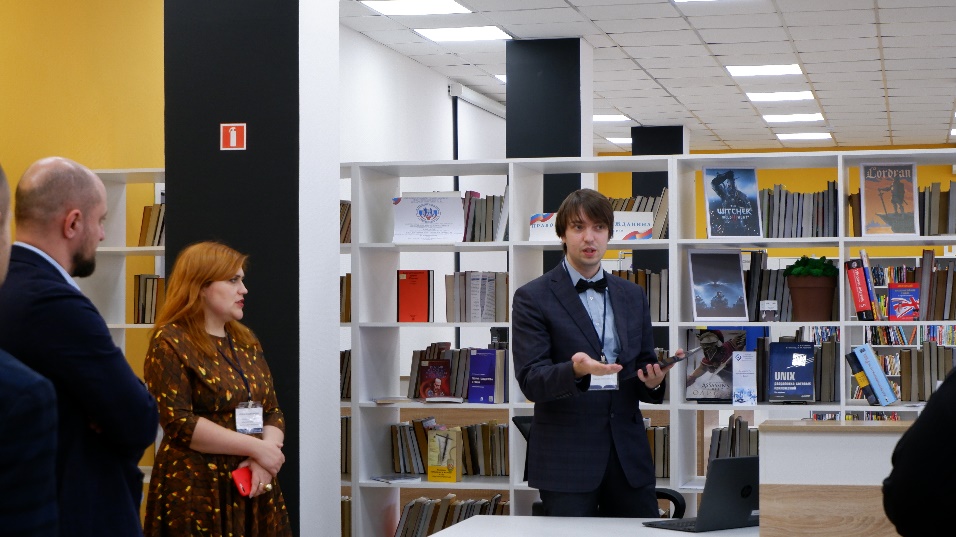 